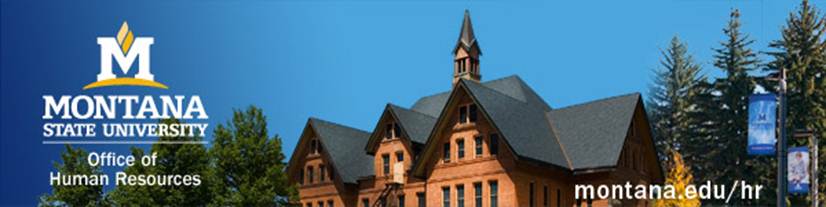 Contribution to the Donated Sick Leave PoolThe completed form may be scanned and emailed, or the original submitted to Human ResourcesCulbertson Hall, Room 200, Bozeman, MT 59717dslp@montana.edu   406.994.3651Part ATo be completed by the contributing employeeName ____________________________________________   GID# (last 4 digits) __________________________________ Department __________________________________________________________________________________________Email ____________________________________________________   Phone ____________________________________I wish to contribute _______________ (maximum 40/year) hours of sick leave to the MSU Donated Sick Leave Pool.  I understand that contributions to the Donated Sick Leave Pool are voluntary and cannot be designated to a particular employee.  I also understand that the contributed hours will be taken from my accrued sick leave balance within the next payroll cycle and cannot be returned to me.I confirm that my sick leave balance will be at least _____________  hours, after this donation._____________________________________________________________           _________________________Contributor Signature                                                                       DatePart BTo be completed by Human ResourcesFORM RECEIVED _____________________________ (date) _________________________ (time)Contributor eligibility per MSU Policy 1045.50:______ Is a current employee of MSU ______ Has completed the 90-day qualifying period to use sick leave______ meets minimum sick leave balance after this donation